Ordensliste 2022Kompanie-Verdienstmedaille2022 – Jonas Kohake022 – Tom Kenkel016 – Matthias Hartz22Kompanie-LeistungsmedailleBronze: Johannes SiemermannSilber: Lukas MeyerGold: Dirk NordlohneAdlerkönigKompanie-Verdienstkreuz 1. KlasseKompanie-BahnhofsordenKompanie-ImageordenKompanie-Großstern2021 – Lukas Meyer2022 – Frank SoikaDirk OlberdingFrank OstendorfLudger KohakeArno TöpfelMitgliedschaft 25 JahreMartin Burwinkel (2021)Bernd Kühling (2022)Orden am Band für unsere DamenBlumenstrauß für die SchützenschwesterWeitere Ehrungen aus den VorjahrenAndrea KühlingMargret Zerhusen50 Jahre:Jürgen Zerhusen, Thomas Lamping, Dieter Kramer40 Jahre:Dieter BeckhellingBeförderungenGefreiter:Marcel Averdam, Bernard Burdiek, Alexander Buß,Lukas Bussmann, Felix Göttke, Matthias Hartz,Julian ThomannObergefreiter:Ludger KohakeFeldwebel:Martin Steinhaus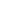 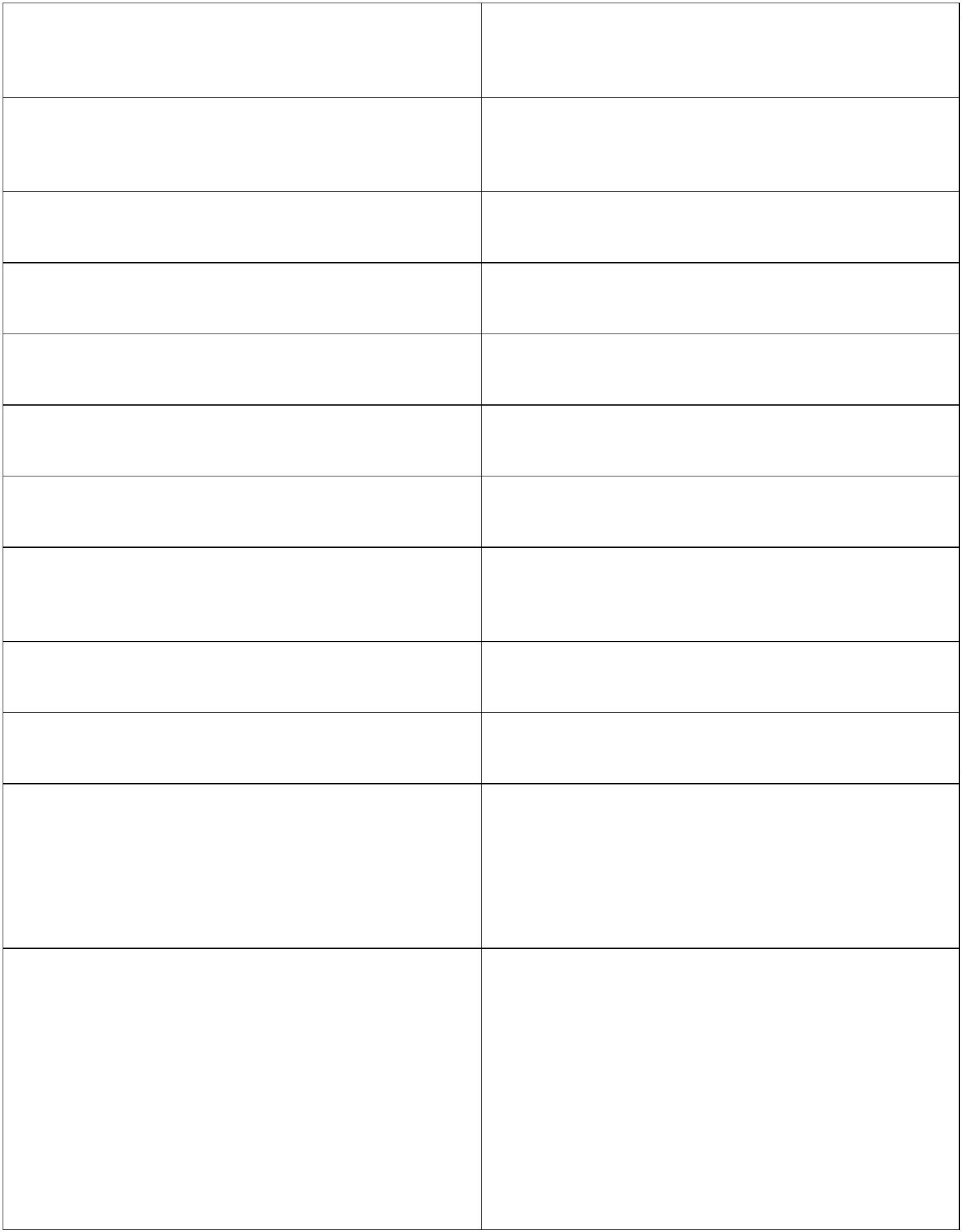 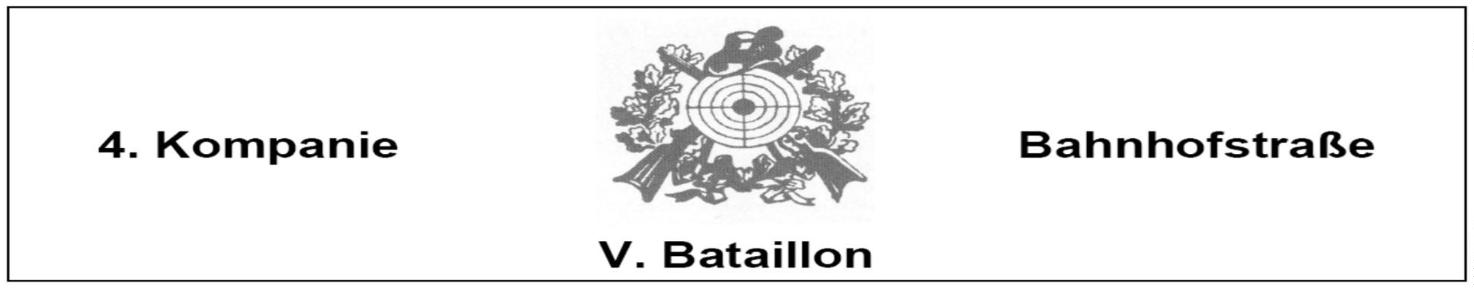 